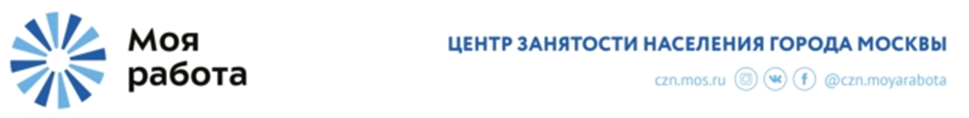 Заявление о прохождении обученияв рамках программы профессионального обучения и дополнительного профессионального образования граждан в возрасте 50 лет и старшев городе Москве до 2024 годаПрошу направить меня на обучение в рамках программы профессионального обучения и дополнительного профессионального образования граждан в возрасте 50 лет и старше в городе Москве до 2024 года в связи снеобходимостью профессиональной подготовки, переподготовки, повышения квалификации Решение об отказе в приеме заявления о прохождении обучения прошу: вручить лично, направить почтовым отправлением (нужное подчеркнуть). _________________________ (__________________________________________)подпись						Ф.И.О«____» ________________ 2021 г.					Настоящим подтверждаю свое согласие на осуществление Государственным казенным учреждением города Москвы Центр занятости населения города Москвы следующих действий с моими персональными данными: их обработку, включая сбор, систематизацию, накопление, хранение, уточнение (обновление, изменение), использование, обезличивание, распространение (в том числе передачу третьим лицам), блокирование, уничтожение персональных данных, в том числе в автоматизированном режиме, в целях получения информации из территориального органа Пенсионного фонда Российской Федерации о получении (неполучении) страховой пенсии по старости1, а также их использование органами государственной власти города Москвы, подведомственными им организациями, организацией, осуществляющей образовательную деятельность, при направлении на профессиональное обучение или дополнительное профессиональное образование, в том числе в целях улучшения их деятельности. Настоящее согласие не устанавливает предельных сроков обработки данных.Порядок отзыва согласия на обработку персональных данных мне известен.Прошу информировать меня о дате начала обучения, об организации, осуществляющей обучение и участвующей в реализации Программы, о ее контактных данных, месте проведения занятий, содержании образовательной программы, сроках обучения и об ожидаемых результатах освоения образовательной программы: лично, по телефону, электронной почте (нужное подчеркнуть)._________________________ (__________________________________________)подпись						Ф.И.О«____» _________________ 2021 г.Заявление принято:Ведущий инспектор:подпись	«___» ________________ 2021 г.	_____________________________1 в отношении неработающих граждан в возрасте 50 лет и старше, имеющих место жительства в городе Москве, не зарегистрированных в органах службы занятости населения города Москвы в качестве безработных граждан, самостоятельно обратившихся в целях прохождения обученияСведения о заявителе:Ф.И.О ___________________________________________________________________Документ, удостоверяющий личность:Паспорт РФ, № _______________________ выдан «____»_________________________ Отделением_______________________________________________________________Адрес места жительства ________________ __________________________________________________________________________, Контактная информациятел.:эл. почта:Кому адресован документ:	Государственное казенное учреждение города Москвы Центр занятости населения города МосквыДиректоруШкуту Роману Александровичу 